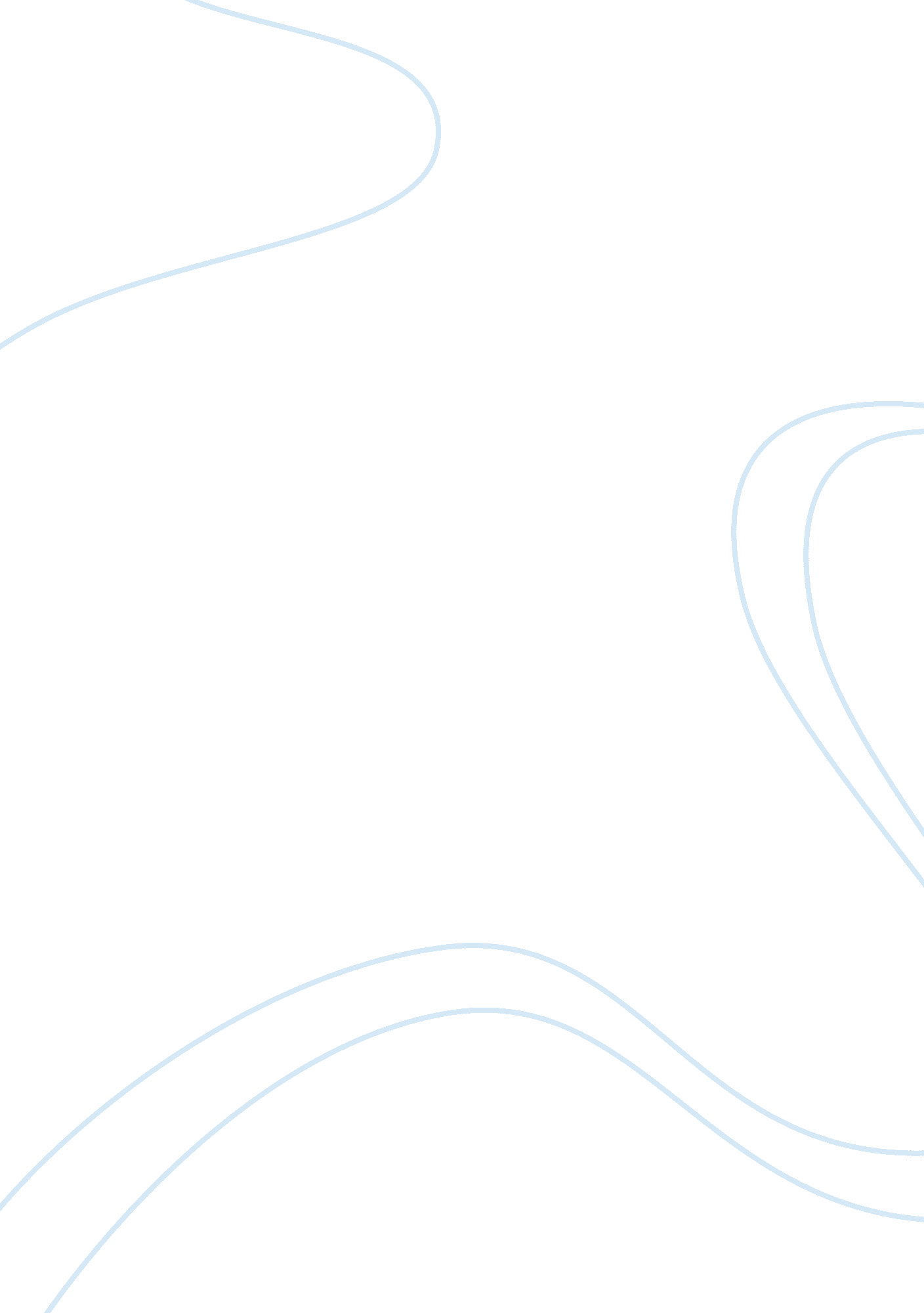 Sinharaja forest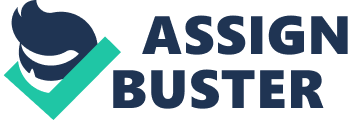 A Biosphere Reserve and a World Heritage Site, Sinharaja Forest Reserve is certainly one of the most popular tourist attractions in Sri Lanka. If you are one who always gets attracted to greens, wildlife and its heritage, and most importantly the birds, Sinharaja Forest Reserve is certainly going to be your place. A virgin rainforest in Sri Lanka is an amazing land of a number of endemic species including trees, insects, amphibians, mammals, reptiles and of course the birds. In fact, it is the variety of birds along with an extensive collection of flora and fauna along that have made Sinharaja Forest Reserve internationally renowned. So, come and explore the rainforest, it is surely going to be a memorable one for you. Good morning my dear teachers and my dear friends. Let me tell you a bit about the place I would like to visit the most. If I have a chance to visit a famous place, i would   like to visit pyramid, which is the one of Heritage Site in the world and the only ones still remaining intact today. Located in Sabaragamuwa, pretty close to Ratnapura, between the villages of Rakwana, Deniyaya and Matugama, Sinharaja Forest Reserve is the place that is always full of life. Due to its dense vegetation it may not be quite easy to spot too much of wildlife here, but you can easily spot some of the wonderful bird species which have made it a famous one. You can find birds tend to move in mixed feeding flocks lead by Greater Racket-tailed Drongo and Orange-billed Babbler. One can also find other species like Red-faced Malkoha, Green-billed Coucal and Sri Lanka Blue Magpie. The other inhabitants of the forest include a wide variety of amphibians like tree frogs and reptiles like endemic Green pit viper and Hump-nosed vipers and also invertebrates including Common Birdwing butterfly. Things to Do The best way to explore Sinharaja Forest Reserve is by visiting Kudawa Conservation Centre, managed by the department of forest conservation. A number of thrilling activities are awaiting there for you. Go for bird watching or you may also go for hiking in the forest. 